                          FORMULARZ ZGŁOSZENIOWY	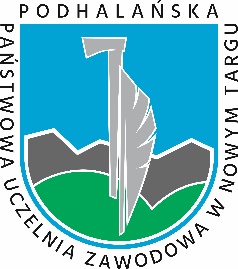 PROGRAM ERASMUS+ 2022/2023Mobilność pracownikówCel wyjazdu:  Przeprowadzenie zajęć dydaktycznych          Wyjazd szkoleniowy          Wyjazd dydaktyczno-szkoleniowyI. DANE OSOBOWE II. INFORMACJA O PLANOWANYM WYJEŹDZIE			III. UZASADNIENIE (doświadczenie zawodowe, spodziewane efekty wyjazdu, dodatkowe korzyści itp.)Oświadczam, że zapoznałem/łam się z zasadami realizacji Programu Erasmus i spełniam warunki formalne, które powinni spełniać pracownicy uczelni starający się o wyjazd w ramach Programu Erasmus.Oświadczam, że wyrażam zgodę na przetwarzanie moich danych osobowych na potrzeby realizacji Programu Erasmus zgodnie z  Ustawą  z dnia 29 sierpnia 1997 r. o ochronie danych osobowych (Dz.U. 1997 Nr 133 poz. 883 z późn. zm.). …………………………………………….							………………………………………………	Podpis Wnioskodawcy							Zgoda bezpośredniego przełożonego	Imię i nazwisko, tytuł, stopień naukowy:PESELAdres (ulica, miejscowość, kod pocztowy)Wydział/Jednostka  Telefon kontaktowyE-mail:Informacja o posiadanych kompetencjach językowych:Informacja o posiadanych kompetencjach językowych:Język:Stopień znajomościangielskiinneCzy wyjazd  jest realizowany po raz pierwszy  TAK                                                     NIE, Jeśli NIE, to obowiązkowo proszę opisać wyjazdy w ciągu ostatnich 3 lat: kiedy poprzednio taki wyjazd miał miejsce, jaki to był wyjazd (dydaktyczny, czy szkoleniowy? )Staż pracy na uczelni (w latach)Uczelnia/instytucja przyjmująca, krajTermin wyjazdu  i czas trwania wizyty (w dniach)